    Öjeby IF:s    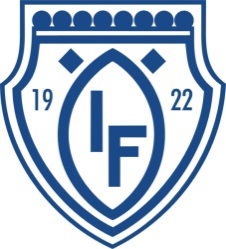 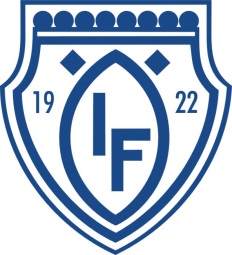 Fotbollsskola 2017Fotbollsskola för tjejer & killar! Födda 2007 – 2004   20,21,22,26,27 Juni  kl. 9-14Födda 2011-2008   29 juni, 3,4,5,6 juli kl:9-13500:-/spelare, syskon 300:-Alla spelare får t-shirt, vattenflaska och en fotboll. Lunch ingår till spelarna.Sista anmälningsdag 31 Maj. Anmälan är bindande .Skickas till :Kansli@ojeby-if.se Vi kommer att hålla till på Björklunda idrottsplats.Kläder efter väderlek då vi håller till ute.Kontant betalning vid start av fotbollsskolan.Dessa uppgifter behöver vi till anmälan:Namn, adress, ålder, tröjstorlek, allergi och telefonnummer dagtid.Vid funderingar kontakta kansliet på 0911-60539